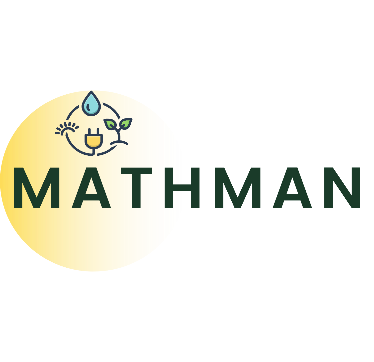                                         REGULAMIN II WOJEWÓDZKIEGO KONKURSU MATEMATYCZNEGO                           „MATHMAN”1. ORGANIZATOR:Szkoła Podstawowa im. Tajnej Organizacji Wojskowej „Gryf Pomorski” w RedkowicachPatronat honorowy Starosta Powiatu LęborskiegoWójt Gminy Nowa Wieś LęborskaOchotnicza Straż Pożarna w RedkowicachZakład Zagospodarowania Odpadów „Czysta Błękitna Kraina” w CzarnówkuDyrektor Szkoły Podstawowej im. TOW „Gryf Pomorski” w Redkowicach 2. ADRESAT KONKURSU:Uczniowie klas II-VIII z województwa pomorskiego.3. CELE KONKURSU:popularyzowanie matematyki wśród uczniów, rozwijanie uzdolnień i zainteresowań matematycznych, pobudzanie twórczego myślenia, przygotowanie do wykorzystywania wiedzy matematycznej przy rozwiązywaniu problemów,rozpowszechnianie wśród uczniów wiedzy na temat odnawialnych źródeł energii4. ZADANIA KONKURSU:stworzenie uczniom możliwości sprawdzenia i porównania posiadanego poziomu wiadomości  i umiejętności matematycznych,wskazywanie praktycznych zastosowań matematyki w życiu codziennym z uwzględnieniem energii pochodzących z wiatru, wody i słońca5. ZAKRES MATERIAŁU:tematyka zadań konkursowych obejmuje program nauczania matematyki dla poszczególnych klas,jeżeli zadanie będzie wykraczało poza program nauczania to szczegółowe informacje i wyjaśnienia będą podane w treści zadania.6. ORGANIZACJA KONKURSU:Konkurs składa się z trzech etapów: Etap szkolny – termin eliminacji: 15 lutego 2024 roku (czwartek) w macierzystych szkołach.Etap rejonowy – 22 marca 2024 r.(piątek) o godz. 1200 w Szkole Podstawowej im. TOW „Gryf Pomorski” w RedkowicachEtap wojewódzki –24 maja 2024 roku (piątek) godz. 1200 w Szkole Podstawowej im. TOW „Gryf Pomorski” w RedkowicachKażdy etap konkursu podzielony jest na trzy kategorie wiekowe (uczniowie z klas II-III, IV-VI i VII-VIII).Przebieg I etapu:Zadania zostaną przesłane szkołom, które zgłosiły chęć udziału, e-mailem 13 lutego 2024 r. do godz. 14.00. Jeśli do tego czasu Szkolna Komisja Konkursowa nie otrzyma zadań, prosimy o kontakt telefoniczny pod nr telefonu 0 59 8633 469.Eliminacje konkursu na pierwszym etapie przeprowadza Szkolna Komisja Konkursowa powołana przez Dyrektora Szkoły 15 lutego 2024 r. Na tym etapie uczniowie rozwiązują test przesłany przez organizatora. Czas trwania eliminacji 45 minut.Do drugiego etapu należy zakwalifikować 3 uczniów z najlepszymi wynikami       (1 z klas II-III, 1 z klas IV-VI i 1 z klas VII-VIII).Szkolna Komisja Konkursowa sporządza protokół z przeprowadzonych eliminacji (do pobrania na stronie www.szkolaredkowice.nwl.pl ) i przesyła go organizatorowi w terminie do 23 lutego 2024 r. na adres organizatora e-mailem na adres: mathman.spredkowice@gmail.comPrzebieg II etapu:Drugi etap konkursu przeprowadza Komisja Konkursowa powołana przez Dyrektora Szkoły Podstawowej im. TOW „Gryf Pomorski” w Redkowicach- 22 marca 2024 roku o godz. 12.00 w Szkole Podstawowej w Redkowicach. Na tym etapie uczniowie rozwiązują zadania otwarte przygotowane przez Wojewódzką Komisję Konkursową.Czas trwania konkursu- 90 minut.Wyniki konkursu zostaną podane w ciągu tygodnia.Do etapu wojewódzkiego zostanie zakwalifikowanych 10 uczniów z największą liczbą punktów z każdego poziomu (łącznie 30 uczniów).Przebieg III etapu:Trzeci etap konkursu przeprowadza Wojewódzka Komisja Konkursowa powołana przez Dyrektora Szkoły Podstawowej w Redkowicach 24 maja 2024 roku w Szkole Podstawowej w Redkowicach. Na tym etapie uczniowie rozwiązują test złożony z zadań otwartych przygotowany przez Wojewódzką Komisję Konkursową. Czas trwania konkursu: 60 minut.W sytuacji, gdy kilku uczniów uzyska tę samą ilość punktów, komisja weźmie pod uwagę ilość punktów zdobytych na wcześniejszych etapach. W przypadku braku rozstrzygnięcia, zostanie przeprowadzona dogrywka (dodatkowe zadanie).Wyniki konkursu zostaną podane tego samego dnia.7. WARSZTATY: Pozyskiwanie energii ze źródeł odnawialnych.Dla uczestników III etapu konkursu, oczekujących na wyniki, zostaną zorganizowane warsztaty na temat pozyskiwania energii ze źródeł odnawialnych. 8. NAGRODY:Uczestnicy III etapu konkursu otrzymają dyplomy, a laureaci pierwszych miejsc puchary i nagrody.9. SPOSÓB ZGŁASZANIA UCZNIÓW DO KONKURSU:Chęć wzięcia udziału w konkursie prosimy zgłosić do 12 stycznia 2024 r. poprzez.:https://www.szkolaredkowice.nwl.pl/dla-uczniow-spredkowice/konkurs-mathman/Lista zgłoszonych szkół zostanie ogłoszona na stronie www.szkolaredkowice.nwl.pl   - 19 stycznia 2024 r.10. UWAGI KOŃCOWE:Uczniowie przystępujący do II i III etapu konkursu zobowiązani są posiadać ważną legitymację szkolną. Uczestnicy konkursu powinni być zaopatrzeni w przyrządy do kreślenia.Organizator zastrzega sobie prawo zmian w regulaminie, z jednoczesnym powiadomieniem o zmianach wszystkich zainteresowanych konkursem na stronie Internetowej https://www.szkolaredkowice.nwl.pl/dla-uczniow-spredkowice/konkurs-mathman/11. KONTAKT Z ORGANIZATOREM:Szkoła Podstawowa im. TOW „Gryf Pomorski”Redkowice 1884-351 Nowa Wieś Lęborskatel. 0-59 8633469e- mail: mathman.spredkowice@gmail.com